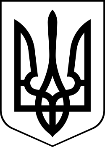 МЕНСЬКА МІСЬКА РАДА(п’ятнадцята сесія восьмого скликання) РІШЕННЯ09 грудня 2021 року 	м.Мена	№ 809Про затвердження Програми щодо попередження дитячої безпритульності та бездоглядності, розвитку сімейних форм виховання дітей-сиріт, дітей, позбавлених батьківського піклування, на 2022-2024 роки «Діти Менщини»З метою створення належних умов для забезпечення реалізації права кожної дитини на виховання в сімейному середовищі, попередження дитячої бездоглядності, безпритульності та соціального сирітства, керуючись ст. 52 Закону України «Про місцеве самоврядування в Україні», Менська міська радаВИРІШИЛА:1. Затвердити Програму щодо попередження дитячої безпритульності та бездоглядності, розвитку сімейних форм виховання дітей-сиріт, дітей, позбавлених батьківського піклування, на 2022-2024 роки «Діти Менщини» згідно додатку 1, 2 до даного рішення – додаються.2. Вважати таким, що втратило чиність з 01 січня 2022 р. рішення 2 сесії Менської міської ради 8 скликання від 23.12.2020 року № 48 «Про затвердження Програми щодо попередження дитячої безпритульності та бездоглядності, розвитку сімейних форм виховання дітей-сиріт, дітей, позбавлених батьківського піклування, на 2018-2022 роки «Діти Менщини» в новій редакції».3. Контроль за виконанням рішення покласти на заступника міського голови з питань діяльності виконавчих органів  ради В.В. Прищепу Міський голова	Геннадій ПРИМАКОВ